DAFTAR PUSTAKAI Putu Ari Sanjaya. (2019). Pengendalian Biaya dan Waktu dengan Metode Konsep Nilai Hasil Pada Proyek Pembangunan Reservoir. Diakses pada 05 Mei 2023.Indra Rizkoni, Abdurrahman & Hendra Cahyadi. Analisis Kinerja Waktu Pelaksanaan pada Proyek Pelebaran Jalan Handil Bakti. Jurnal UNISKA Teknik Sipil Tahun 2021Rifqi Auzan N, Daniar Rizky S, Suharyanto,Frida Kistiani. Pengendalian Biaya dan Waktu Proyek dengan Metode Konsep Nilai Hasil (Earned Value). JURNAL KARYA TEKNIK SIPIL, Volume 6, Nomor 4, 460-470, Tahun 2017.Muhammad Raihan Kuswandi, Gede Sarya. Pengendalian Biaya dan Waktu pada Proyek Penyelesaian Gedung Perkantoran PT. Merak Jaya Beton. 404 Jurnal Teknik Sipil, Vol 3, No 2, Tahun 2022Wahyudi Kurniawan, Deddy Purnomo. R, Astuti. Analisis Earned Value  Waktu dan Biaya Proyek Konstruksi Jalan (Studi Kasus: Pelebaran Jalan Simpang Lago - Sorek I). Volume 17 Nomor 2, Tahun 2017.Muji Pamungkas, Syahrudin, M. Indrayadi. Analisis Pengendalian Biaya dan Waktu pada Proyek Pembangunan Jalan Sebujit-Tamang, Kecamatan Siding, Kabupaten Bengkayang menggunakan Metode Nilai Hasil (Earned Value). Jurnal Teknik Sipil , Tahun 2021.Laras Titi Nawang Wulan, Isradias Mirajhusnita, Saufik Luthfianto. Analisis Optimasi Waktu Dan Biaya Dengan Penambahan Jam Kerja (Lembur) Menggunakan Metode Time Cost Trade Off. Engineering  Vol.12 No.2, Tahun 2021 .Adzuha Desmi. Studi Pengendalian Waktu dan Biaya Pada Pelaksanaan Pemeliharaan Jalan Simpang Raja Bakong – Tanah Pasir dengan Menggunakan Konsep Nilai Hasil. Teras Jurnal, Vol.1, No.1, Tahun 2011.Agus Purnomo, Meriana Wahyu Nugroho, Totok Yulianto. Pengendalian Biaya dan Waktu Proyek Gedung SMK Dwija Bhakti Jombang Dengan Menggunakan Metode Earned Value. TECNOSCIENZA Vol.4 No.1     Tahun 2019.Diyah Ayu Widayanti , Widi Hartono , Sugiyarto. Pengendalian Biaya dan Waktu dengan Menerapkan Metode Earned Value Analysis (EVA) menggunakan Software Primavera Project Planner P6 (Studi Kasus Proyek Pembangunan Hotel Brothers 2 Solo Baru, Sukoharjo). e-Jurnal MATRIKS TEKNIK SIPIL, Tahun 2017.Christin Natalia Lumentah, Tisano Tj. Arsjad, Grace Y. Malingkas. Pengendalian Biaya dan Waktu pada Proyek Pembangunan Ruko di Area Perumahan Kharisma Koka Minahasa Menggunakan Metode Konsep Nilai Hasil.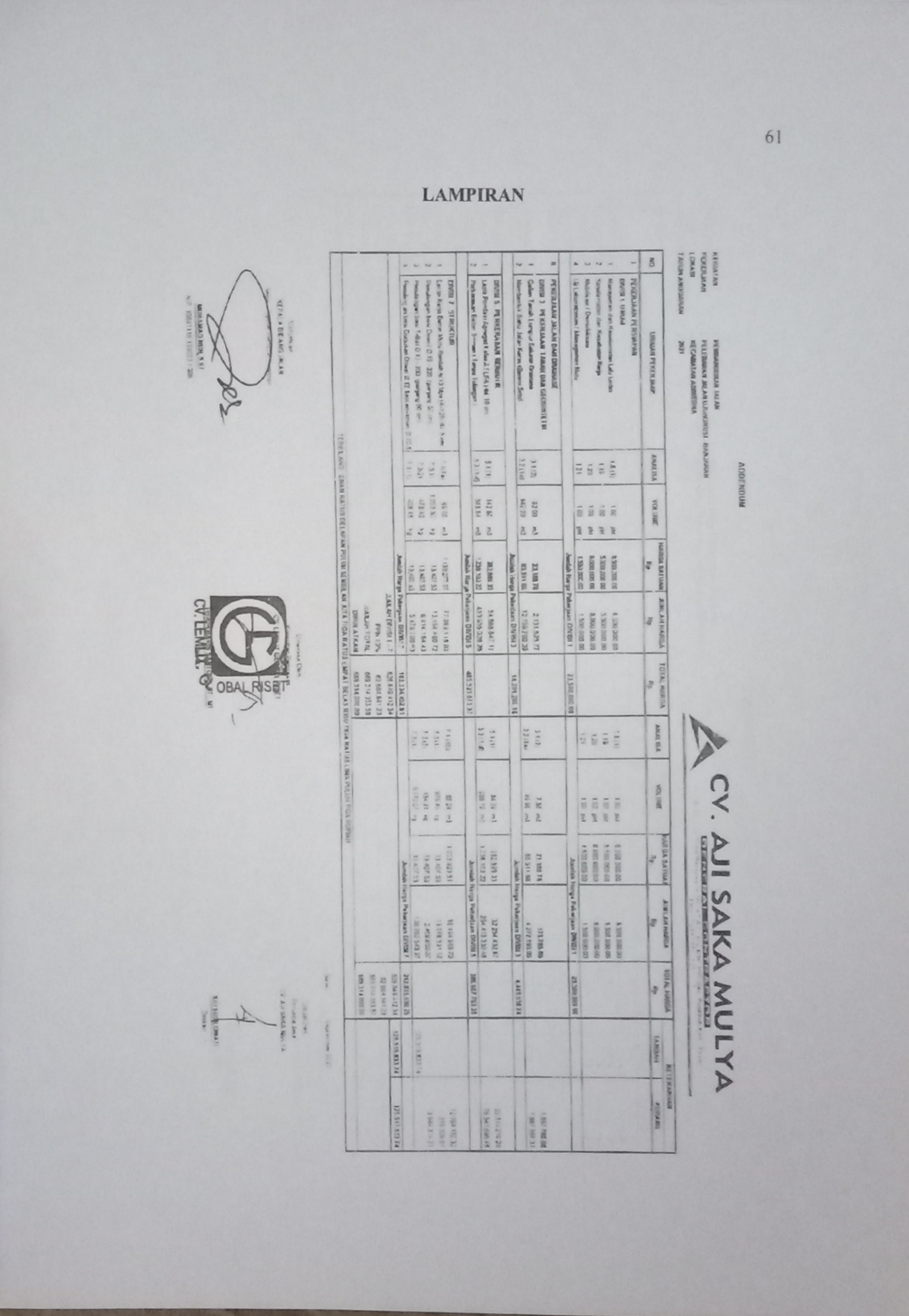 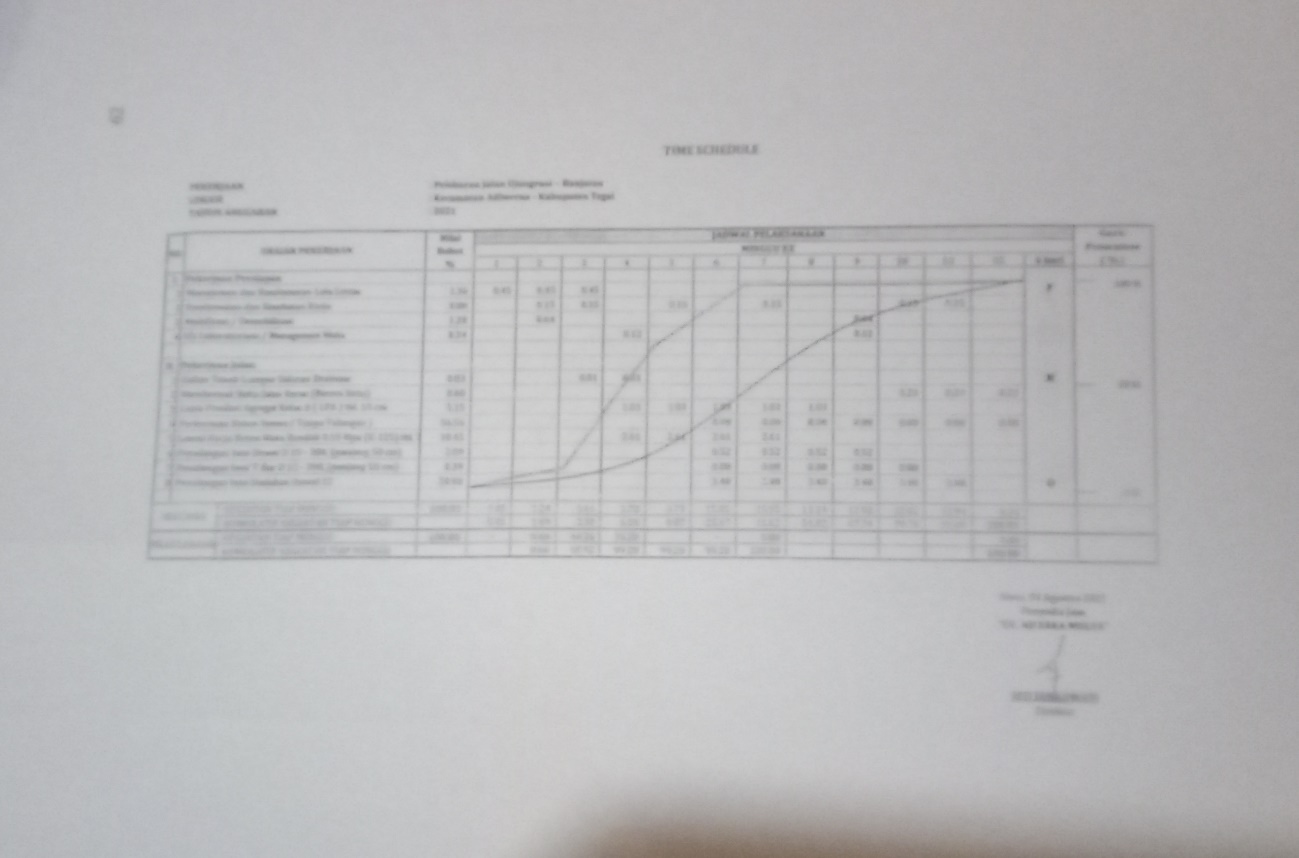 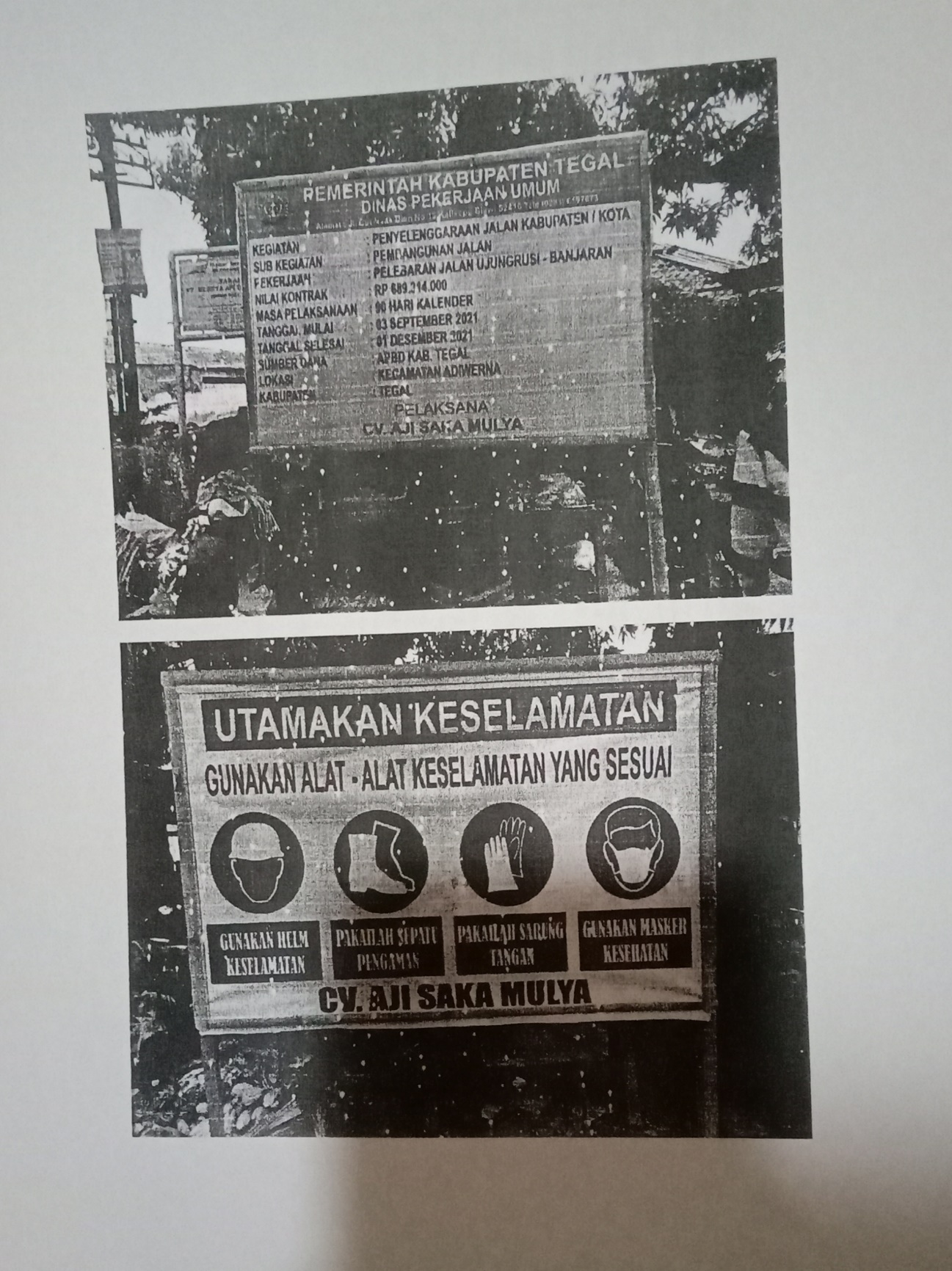 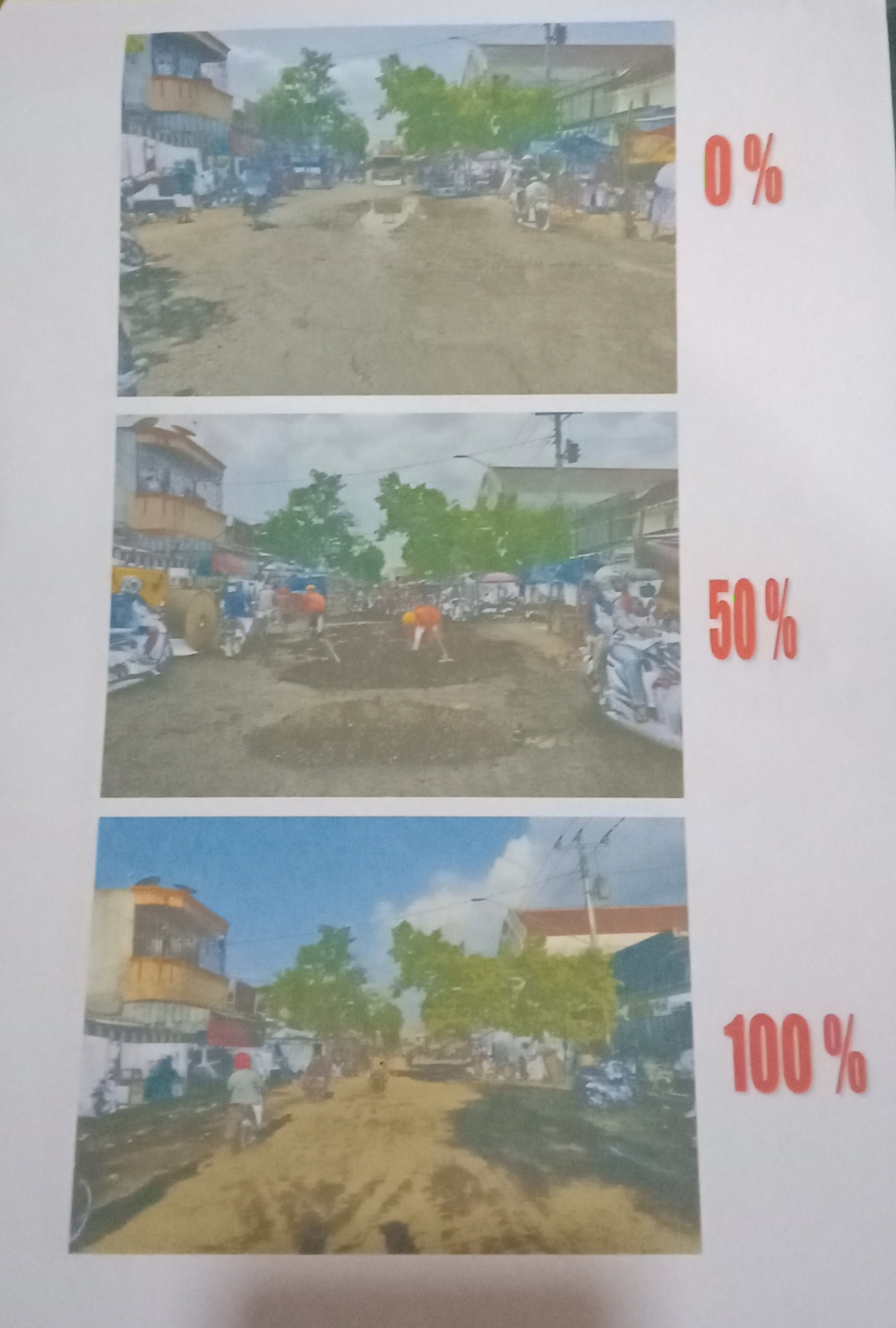 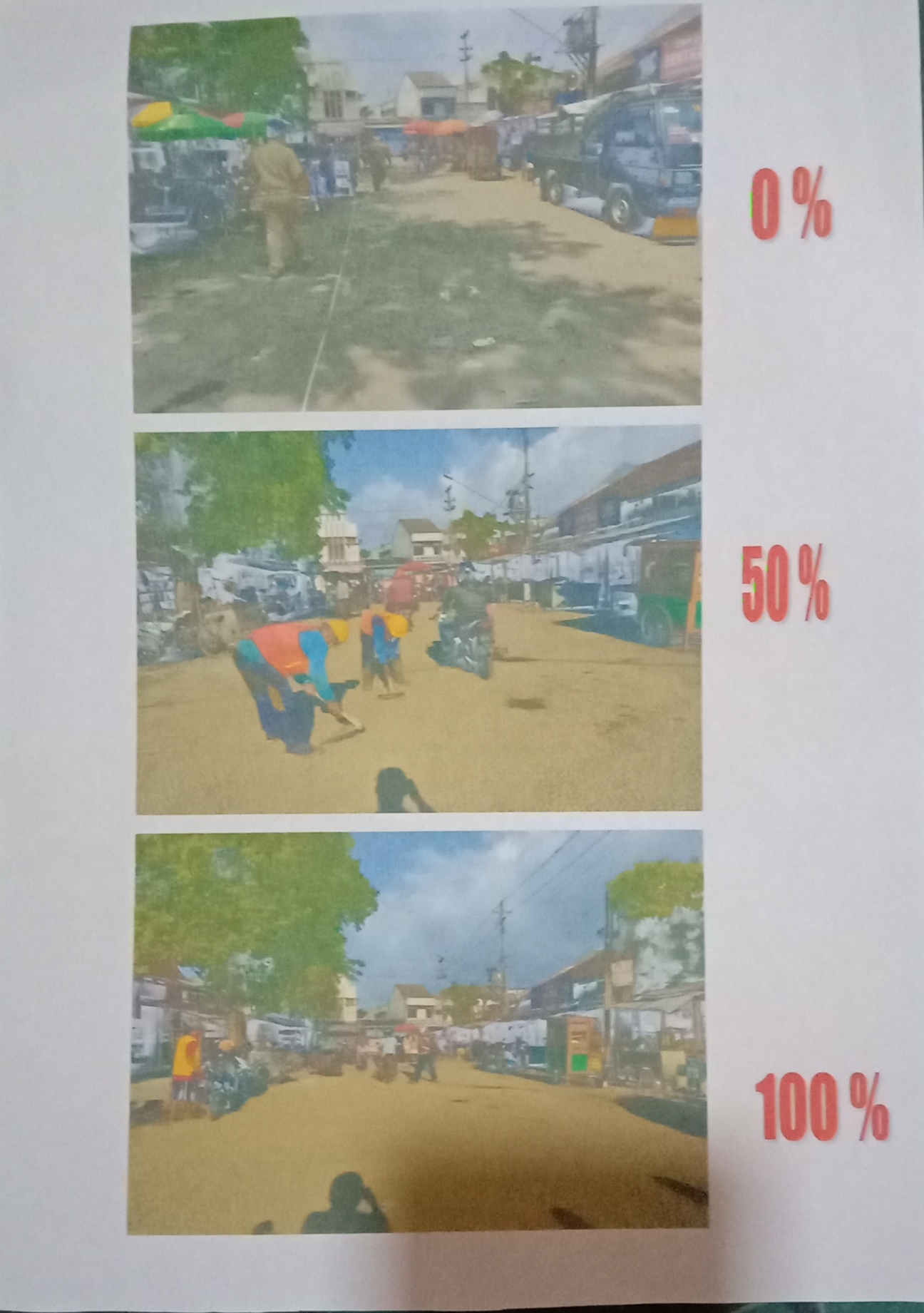 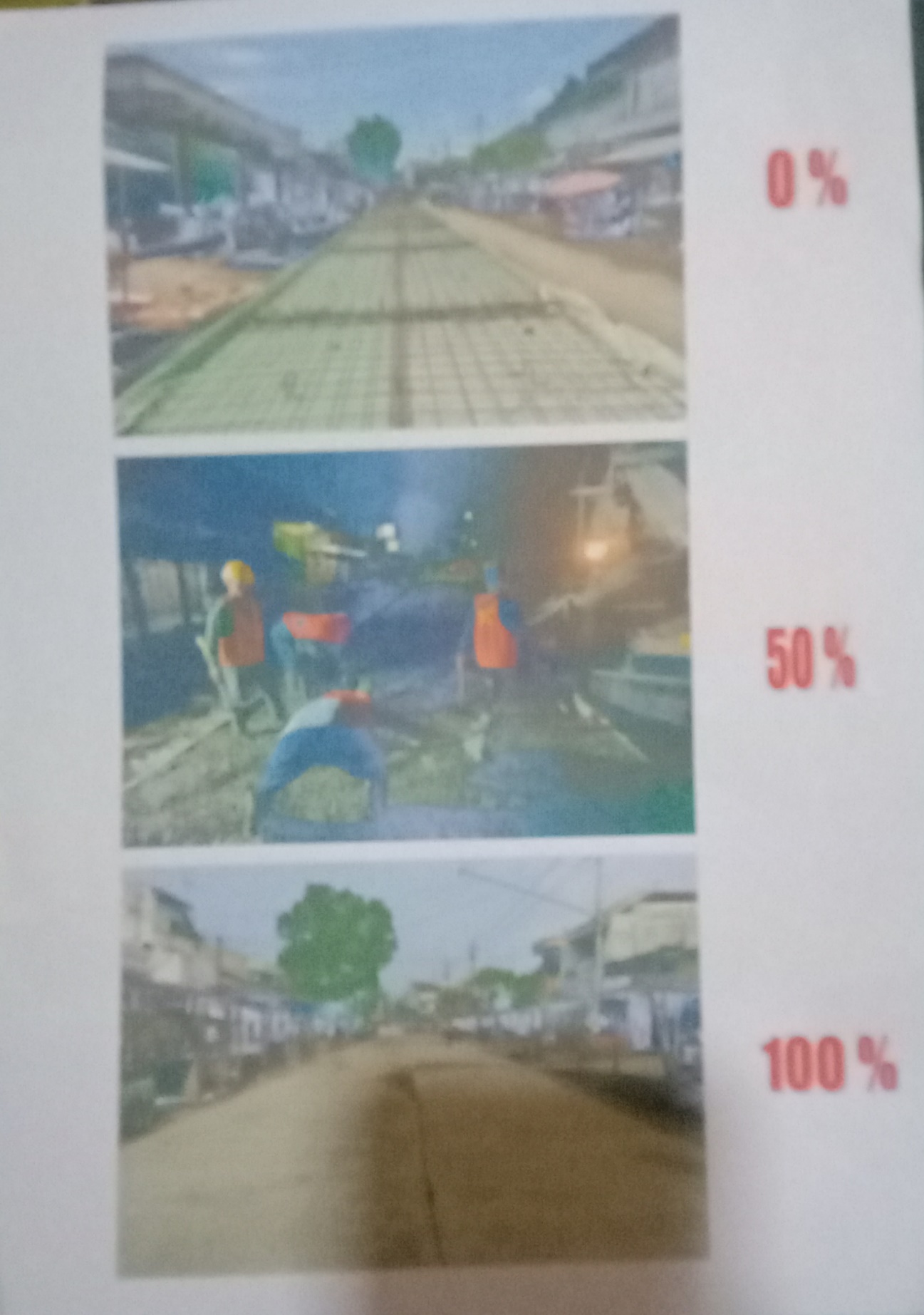 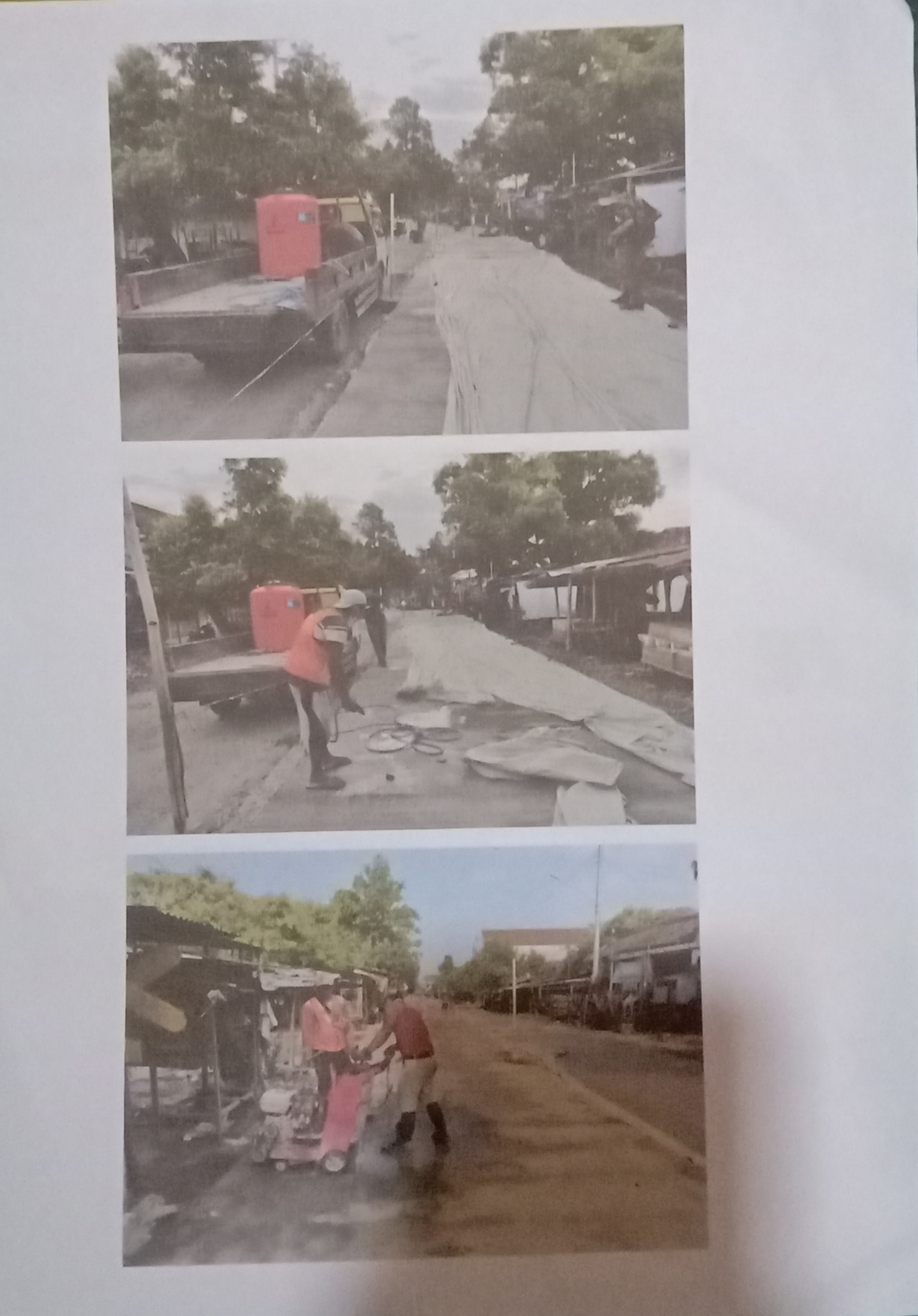 